Wf-1 godzTemat: Ćwiczenia kształtujące gibkość. -08.06.2020Gibkość – zdolność człowieka do osiągania dużej amplitudy w wykonywanych ruchach. Ćwiczenie gibkości ma za zadanie przygotowanie aparatu ruchu do realizacji zadań startowych oraz opanowanie racjonalnej techniki.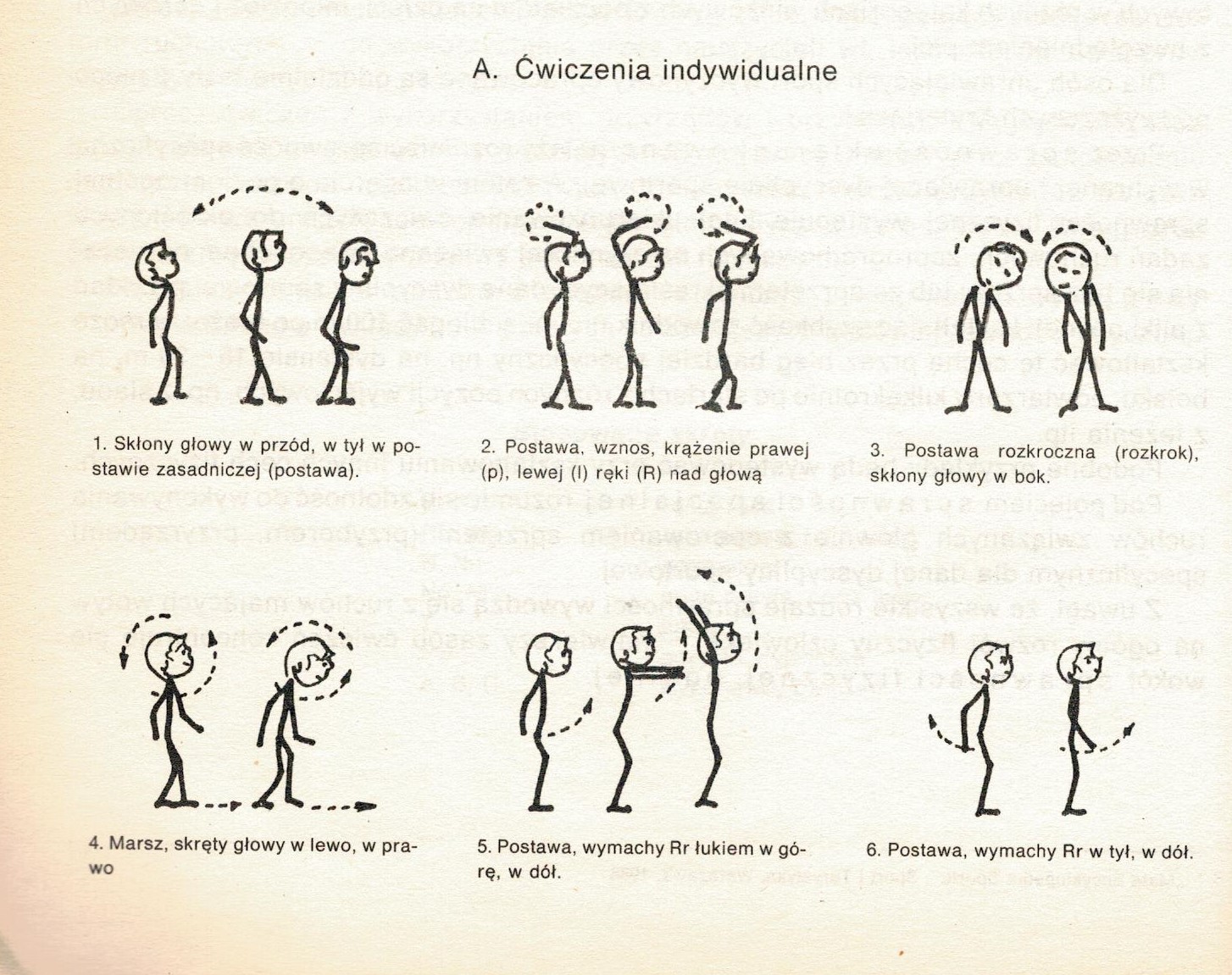 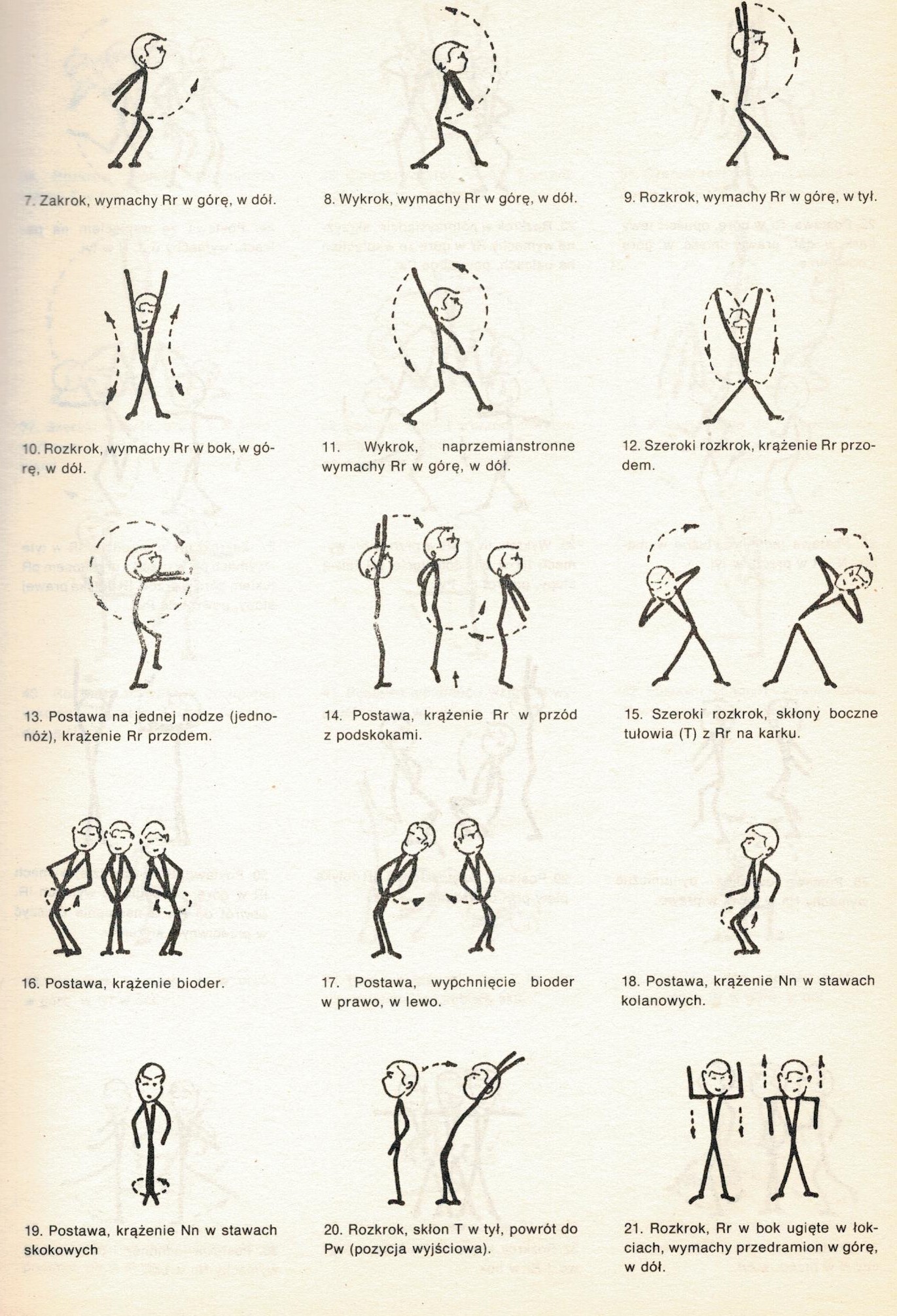 